Приложение № 1 к приказу Управляющего директора по производственным вопросам ТОО «Оператор РОП»                № 03-3-04/186 от 17.06.2021 г.ПОРЯДОК
ОПРЕДЕЛЕНИЯ ПОБЕДИТЕЛЯ ПО ИТОГАМ ПОВТОРНОГО ОТБОРА НА ВЫПОЛНЕНИЕ РАБОТ ПО ВНЕДРЕНИЮ В РЕСПУБЛИКЕ КАЗАХСТАН ИСПОЛЬЗОВАНИЯ СМЕШАННЫХ ОТХОДОВ ПОЛИМЕРНОЙ (ПЛАСТМАССОВОЙ) УПАКОВКИ В КАЧЕСТВЕ ВТОРИЧНОГО СЫРЬЯ В РАМКАХ ВНЕДРЕНИЯ НОВЫХ ТЕХНОЛОГИЙ СБОРА И ИСПОЛЬЗОВАНИЯ СМЕШАННЫХ ОТХОДОВ В КАЧЕСТВЕ ВТОРИЧНОГО СЫРЬЯг. Нур-Султан, 2021 год1. Общие положения1. Настоящий Порядок определения победителя по итогам повторного отбора на выполнение работ по внедрению в Республике Казахстан использования смешанных отходов полимерной (пластмассовой) упаковки в качестве вторичного сырья в рамках внедрения новых технологий сбора и использования смешанных отходов в качестве вторичного сырья, разработан в соответствии с Правилами проведения отборов ТОО «Оператор РОП» (далее – Финансирующая организация). 2. В настоящем Порядке определения победителя по итогам повторного отбора на выполнение работ по внедрению в Республике Казахстан использования смешанных отходов полимерной (пластмассовой) упаковки в качестве вторичного сырья в рамках внедрения новых технологий сбора и использования смешанных отходов в качестве вторичного сырья (далее – Порядок) (далее – работы) (далее – отбор) используется терминология, предусмотренная Экологическим кодексом Республики Казахстан и Правилами. 3. Техническая спецификация на технологию использования смешанных отходов полимерной (пластмассовой) упаковки в качестве вторичного сырья приведена в Приложении № 1 к настоящему Порядку.4. Требования по срокам:- изготовления и поставки оборудования по использованию отходов полимерной (пластмассовой) упаковки в качестве вторичного сырья: в течение 9 (девяти) месяцев с момента заключения Договора.- монтажа и пусконаладочных работ: в течение 3 (трех) месяцев со дня поставки последней партии оборудования.2. Требования к Потенциальному победителю 5. К Потенциальному победителю предъявляются следующие требования: 1) являться платёжеспособным; 2) не находиться в процедуре реабилитации либо банкротства (ликвидации), не являться банкротом; 3) не состоять в Реестре недобросовестных участников государственных закупок, и (или) в Списке неблагонадежных налогоплательщиков (данное требование предъявляется к отечественной компании либо если отечественная компания состоит в консорциуме с нерезидентами Республики Казахстан);4) обладать соответствующей квалификацией, материальными и трудовыми ресурсами необходимыми для выполнения работ;5) при необходимости, определяемой Финансирующей организацией, и по ее запросу – обеспечение выезда Отборочной комиссии:- в адрес предприятия(-ий), осуществляющего(-их) эксплуатацию объекта(-ов) по использованию отходов пластмассовой упаковки в качестве вторичного сырья в Европейском союзе с использованием предлагаемой в рамках настоящего отбора технологии;- на объект Потенциального победителя, на котором планируется выполнение работ.6) иметь практический подтвержденный опыт работы сфере переработки, утилизации и (или) использования в качестве вторичного сырья твердых бытовых отходов (отдельных их фракций) и (или) опыт в сфере изготовления изделий (товаров) из пластмасс в Республике Казахстан;7) обеспечить внесение не менее 50% суммы денежных средств, необходимых для закупки и поставки оборудования и техники для использования смешанных отходов пластмассовой упаковки в качестве вторичного сырья в рамках настоящего отбора;8) обеспечить монтаж, подведение необходимых коммуникаций, наладку и ввод в эксплуатацию объекта по использованию отходов пластмассовой упаковки в качестве вторичного сырья в рамках настоящего отбора, а также обучение персонала работе с оборудованием и техникой.6. Потенциальный победитель в подтверждение его соответствия вышеуказанным квалификационным требованиям, представляет следующие документы:1) заявку на участие в отборе по форме согласно Приложению № 2 к настоящему Порядку;2) документ, подтверждающий государственную регистрацию юридического лица, филиала или представительства.Для временного объединения юридических лиц (консорциум) предоставление документа, подтверждающего государственную регистрацию юридического лица, филиала или представительства необходимо для всех участников консорциума; 3) финансовую отчетность организации за 2018-2020 годы, составленную в соответствии с МСФО, заверенную подписью первого руководителя и главного бухгалтера; 4) сведения об отсутствии (наличии) просроченной непогашенной кредиторской задолженности, полученные не ранее даты объявления о проведении отбора (приложить персональный кредитный отчет, полученный через информационную систему государственных органов либо с кредитного бюро);5) сведения об отсутствии (наличии) задолженности, учет по которым ведется в органах государственных доходов (приложить сведения, полученные через информационную систему государственных органов);6) гарантийное письмо о том, что Потенциальный победитель не находиться в процедуре реабилитации либо банкротства (ликвидации), не является банкротом; 7) гарантийное письмо о том, что Потенциальный победитель согласен обеспечить выезд Отборочной комиссии:- в адрес предприятия(-ий), осуществляющего(-их) эксплуатацию объекта(-ов) по использованию отходов пластмассовой упаковки в качестве вторичного сырья в Европейском союзе с использованием предлагаемой в рамках настоящего отбора технологии;- на объект Потенциального победителя, на котором планируется выполнение работ;8) документацию, подтверждающую практический опыт работы сфере переработки, утилизации и (или) использования в качестве вторичного сырья твердых бытовых отходов (отдельных их фракций) и (или) опыт в сфере изготовления изделий (товаров) из пластмасс;9) Проект по внедрению в Республике Казахстан использования смешанных отходов полимерной (пластмассовой) упаковки в качестве вторичного сырья в рамках внедрения новых технологий сбора и использования смешанных отходов в качестве вторичного сырья (далее – Проект), содержащий:- подробную информацию о предлагаемой технологии и оборудовании по использованию отходов пластмассовой упаковки в качестве вторичного сырья в Европейском союзе, включая информацию об организации-разработчике технологии (производителе оборудования) и следующую информацию о соответствующих реализованных объектах: -- места их размещения, -- год ввода в эксплуатацию, -- мощность (масса используемых отходов пластмассовой упаковки в год);-- наименование эксплуатирующей организации;-- объемы инвестиций (при наличии);- подробную информацию о месте (объекте) Потенциального победителя, на котором планируется выполнение работ, т.е. монтаж, подведение необходимых коммуникаций, наладка и ввод в эксплуатацию объекта по использованию отходов пластмассовой упаковки в качестве вторичного сырья;- цветное изображение технологических узлов и иного оборудования по использованию отходов пластмассовой упаковки в качестве вторичного сырья, планируемые к приобретению в рамках настоящего отбора, включающие габаритные размеры и иные необходимые технические сведения с учетом соответствия предлагаемой технологии Технической спецификации на технологию использования смешанных отходов полимерной (пластмассовой) упаковки в качестве вторичного сырья, которая приведена в Приложении № 1 к настоящему Порядку;- общую технологическую схему (чертеж) планируемого объекта по использованию отходов пластмассовой упаковки в качестве вторичного сырья, с габаритными размерами, иными необходимыми отметками; 10) коммерческое предложение на выполнение работ с учетом предлагаемого оборудования, техники, поставки, страхования поставки, а также иных расходов, которые возникнут у Потенциального победителя при приобретении и поставке оборудования для объекта по использованию отходов пластмассовой упаковки в качестве вторичного сырья в рамках настоящего отбора.В коммерческом предложении должно быть учтено обязательство софинансирования Потенциальным Победителем не менее 50% суммы денежных средств, необходимых для закупки и поставки оборудования и техники для использования смешанных отходов пластмассовой упаковки в качестве вторичного сырья в рамках настоящего отбора.К коммерческому предложению должна быть приложена соответствующая подробная калькуляция расходов, на основании которой составлено коммерческое предложение;11) график выполнения работ с учетом требований пункта 4 настоящего отбора. 7. В случае участия в отборе временных объединений юридических лиц (консорциум), юридические лица, являющиеся участниками данного консорциума, помимо документов, предусмотренных пунктом 6 настоящего Порядка для подтверждения соответствия требованиям, установленным Порядком, должны представить в электронном (отсканированном) виде (в формате .pdf) договор о совместной хозяйственной деятельности, заключенный между членами юридических лиц (консорциальное соглашение), доверенность на основного (головного) участника консорциума.При этом Договор заключается с основным (головным) участником консорциума, действующим от имени консорциума.8. Консорциум признается соответствующим требованиям, предусмотренным Порядком, в части обладания соответствующими квалификацией, материальными и трудовыми ресурсами, в случае соответствия указанным требованиям одного или нескольких участников консорциума.9. Предложение на участие в отборе подается следующими способами (по выбору Потенциального победителя):1) в виде электронных копии документов;2) на бумажном носителе;10. В случае если Предложение Потенциального победителя подается в виде электронных копий документов, оно представляется на адрес электронной почты Финансирующей организации procurement@recycle.kz, в электронном (отсканированном) виде (в формате .pdf, цветные копии с цветными подписями и печатями) отдельными файлами с указанием их наименований. Электронные копии документов, содержащиеся в Предложении, должны быть четкими и разборчивыми.11. В случае подачи Предложения на бумажном носителе, оно представляется в запечатанном конверте с указанием на лицевой стороне конверта следующей информации:- полное наименование и почтовый адрес Потенциального победителя;- полное наименование и почтовый адрес Финансирующей организации, которые должны соответствовать аналогичным сведениям, указанным в объявлении;- наименование отбора, в котором принимает участие Потенциальный победитель.12. Предложение на участие в отборе представляется до истечения окончательного срока, указанного в объявлении.13. Представленный с нарушением порядка оформления конверт с Предложением на участие в отборе либо электронные копии документов, направленные на электронную почту Финансирующей организации procurement@recycle.kz, либо Предложения представление после истечения установленного срока, не рассматриваются и (или) возвращаются Потенциальному победителю.14. Потенциальный победитель самостоятельно несет все расходы, связанные с его участием в отборе. Финансирующая организация, Отборочная комиссия не несут обязательств по возмещению этих расходов, независимо от итогов отбора.3. Основания для отклонения предложенияПотенциального победителя15. Предложение Потенциального победителя отклоняется в случаях:непредставления документов и (или) несоответствие представленных документов требованиям, указанным в пункте 6 настоящего Порядка;наличия просроченной непогашенной кредиторской задолженности, указанной в кредитном отчете, превышающей в 2 и более раза собственного капитала;отсутствия собственного капитала либо собственный капитал отрицательный, либо равен нулю;наличия сведений о задолженности, учет по которым ведется в органах государственных доходов;5) наличия сведений, подтверждающих нахождение в процедуре реабилитации либо банкротства (ликвидации);6) если состоит в Реестре недобросовестных участников государственных закупок, и (или) в Списке неблагонадежных налогоплательщиков (для отечественных компаний либо если отечественная компания состоит в консорциуме с нерезидентами Республики Казахстан);7) отказа (необеспечения) внесения не менее 50% суммы денежных средств, необходимых для закупки и поставки оборудования и техники для использования смешанных отходов пластмассовой упаковки в качестве вторичного сырья в рамках настоящего отбора;8) отказа (необеспечения) монтажа, подведения необходимых коммуникаций, наладки и ввода в эксплуатацию объекта по использованию отходов пластмассовой упаковки в качестве вторичного сырья в рамках настоящего отбора, а также обучения персонала работе с оборудованием и техникой9) отказа (необеспечения) выезда Отборочной комиссии:- в адрес предприятия(-ий), осуществляющего(-их) эксплуатацию объекта(-ов) по использованию отходов пластмассовой упаковки в качестве вторичного сырья в Европейском союзе с использованием предлагаемой в рамках настоящего отбора технологии;- на объект Потенциального победителя, на котором планируется выполнение работ; 10) установления факта представления недостоверной информации по требованиям, указанным в разделе 2 настоящего Порядка.4. Порядок определения Победителя 16. Решением ответственного уполномоченного должностного лица Финансирующей организации создается Отборочная комиссия, которая действуют со дня ее утверждения и прекращают свою деятельность с даты заключения Договора.17. Финансирующая организация в течение 5 (пяти) календарных дней после принятия решения, предусмотренного пунктом 16 Порядка, размещает на интернет-ресурсе Финансирующей организации текст объявления о проведении отбора. 18. Объявление должно содержать следующую информацию:1) срок, в течение которого осуществляется прием Предложений от Потенциальных победителей;2) требования, предъявляемые к Потенциальным победителям и Победителю;3) существенные условия Договора (в случае если Порядком предусмотрено заключение Договора);4) порядок представления Потенциальными победителями своих Предложений;5) дату вскрытия предложений Потенциальных победителей;6) срок, в течение которого будут рассматриваться Предложения Потенциальных победителей;7) право Финансирующей организации о включении в Договор иных существенных условий, не противоречащие требованиям законодательства Республики Казахстан;   8) иную информацию по усмотрению Финансирующей организации.   19. Срок окончательной даты представления Потенциальными победителями предложений на участие в отборе составляет 20 (двадцать) рабочих дней после размещения объявления на интернет-ресурсе Финансирующей организации. При повторном проведении отбора срок окончательной даты представления Потенциальными победителями предложений на участие в отборе составляет не менее 5 (пяти) календарных дней после размещения объявления.20. Приём и регистрация предложений Потенциальных победителей осуществляется секретарем Отборочной комиссии. В случае, если на участие в отборе представлено только 1 (одно) Предложение Потенциального победителя, данное Предложение также подлежит рассмотрению Отборочной комиссией в соответствии с настоящим Порядком.21. Потенциальный победитель вправе обратиться с запросом о разъяснении положений Порядка либо с запросом о внесении изменений и (или) дополнений в Порядок в течение 5 (пяти) рабочих дней после опубликования Порядка путем направления на адрес электронной почты procurement@recycle.kz либо посредством системы электронного документооборота Documentolog. 22. При наличии запросов о разъяснении положений Порядка либо с запросом о внесении изменений и (или) дополнений в Порядок Финансирующая организация в течение 3 (трех) рабочих дней после поступления запросов принимает следующие решения:1) вносит изменения и (или) дополнения в Порядок;2) отклоняет запросы к Порядку с указанием обоснований и причин их отклонения;3) дает разъяснения положений Порядка. 23. В случае необходимости Финансирующая организация принимает решение о внесении изменений и (или) дополнений в Порядок не менее чем за 5 (пять) календарных дней до начала вскрытия Предложений Потенциальных победителей.При этом окончательный срок предоставления Предложений продлевается не менее чем на 3 (три) календарных дня, в зависимости от характера и объема внесенных изменений и (или) дополнений. В случае если изменения и (или) дополнения улучшают положение Потенциального победителя, окончательный срок предоставления Предложений продлевается не менее чем на 1 (один) календарный день. Об изменениях и (или) дополнениях в Порядок и изменённом сроке представления Предложений, Финансирующая организация уведомляет всех Потенциальных победителей в течение 2 (двух) рабочих дней после утверждения изменений и (или) дополнений в Порядок путем размещения текста внесенных изменений и (или) дополнений в Порядок на интернет-ресурсе Финансирующей организации.24. В срок, указанный в объявлении, Отборочная комиссия вскрывает конверты с Предложениями Потенциальных победителей в случае если они были поданы на бумажном носителе и (или) рассматривает электронные копии документов представленные Потенциальным победителем на адрес электронной почты Финансирующей организации procurement@recycle.kz, поступившие в установленный срок. При рассмотрении Отборочная комиссия объявляет информацию о перечне документов и материалов, содержащихся в Предложении.25. До начала заседания Отборочной комиссии секретарь Отборочной комиссии проверяет документально оформленные полномочия представителей Потенциальных победителей на представление интересов Потенциальных победителей при осуществлении процедуры вскрытия конвертов и (или) рассмотрения электронных документов.26. Секретарь Отборочной комиссии составляет протокол заседания Отборочной комиссии по вскрытию конвертов с Предложениями, который должен содержать следующие сведения:1) день, время и место проведения заседания;2) состав Отборочной комиссии;3) полное наименование и БИН (ИИН) Потенциальных победителей, предоставивших Предложения в установленные сроки, с указанием даты и времени предоставления Предложений;4) информацию о Потенциальных победителях либо об их представителях, присутствовавших при вскрытии конвертов и (или) рассмотрении электронных документов (при их наличии);5) информацию о документах, содержащихся в Предложении. В случае отсутствия Предложений протокол заседания Отборочной комиссии по вскрытию Предложений не оформляется. 27. Протокол вскрытия предложений подписывается составом Отборочной комиссии и полистно визируется ее секретарем, а также опубликовывается на интернет-ресурсе Финансирующей организации в течение 2 (двух) рабочих дней после вскрытия Предложений.  28. Отборочная комиссия в течение 20 (двадцати) календарных дней после вскрытия Предложений рассматривает Предложения Потенциальных победителей на предмет соответствия требованиям, указанным в Порядке, а также требованиям законодательства Республики Казахстан.29. В течение срока рассмотрения Предложений Потенциальных победителей Председатель Отборочной комиссии вправе созывать заседания комиссии для рассмотрения и обсуждения представленных Предложений Потенциальных победителей.  30. При рассмотрении Предложений Потенциального победителя Отборочная комиссия вправе в письменной форме запросить у:1) Потенциального победителя материалы и разъяснения для упрощения рассмотрения, оценки и сопоставления Предложений;2) соответствующих физических или юридических лиц, государственных органов информацию с целью уточнения сведений, содержащихся в Предложении.При этом не допускаются запросы и иные действия Отборочной комиссии, связанные с приведением Предложения в соответствие с требованиями Порядком, заключающиеся в дополнении Предложения недостающими документами, замене документов, приведении в соответствие ненадлежащим образом оформленных документов.  31. В течение 3 (трех) рабочих дней после окончания рассмотрения Предложений Потенциальных победителей на предмет соответствия требованиям Порядка оформляется протокол, который должен содержать сведения по результатам рассмотрения и подписывается председателем и членами отборочной комиссии, а также секретарем отборочной комиссии.32. В случае установления отборочной комиссией несоответствия Предложения требованиям, предусмотренным Порядком, отборочная комиссия направляет Потенциальному победителю, предоставившему такое Предложение уведомление о предоставлении дополнительных и (или) недостающих документов для ее приведения в соответствие с требованиями Порядка.33. Срок для предоставления Потенциальными победителями дополнительных и (или) недостающих документов должен быть не менее 3 (трех) рабочих дней после отправления отборочной комиссией уведомления о предоставлении дополнительных и (или) недостающих документов.34. Право для приведения Предложений в соответствие с требованиями Порядка не предоставляется Потенциальным победителям, допустившим нарушения, предусмотренные подпунктами 6) пункта 37 Правил.35. По истечении срока, установленного пунктом 33 настоящего Порядка,   секретарьотборочной комиссии инициирует процедуру повторного рассмотрения Предложений, приведенных в соответствие с требованиями Порядка.36. Отборочная комиссия в течение 5 (пяти) рабочих дней после предоставления дополнительных и (или) недостающих документов:1) повторно рассматривает Предложения Потенциальных победителей, указанных в запросе на предмет полноты приведения их в соответствие с требованиями Порядка; 2) определяет Потенциальных победителей, представивших неполный и не соответствующий требованиям Порядка перечень документов, указанных в уведомлении; 3) в письменной форме и (или) в форме электронного документа запрашивает у Потенциальных победителей, Предложения которых были приведены в соответствие с требованиями Порядка, материалы и разъяснения в связи с их Предложениями с тем, чтобы облегчить рассмотрение, оценку и сопоставление Предложений; 4) с целью уточнения сведений, содержащихся в Предложении, которые были приведены в соответствие с требованиями Порядка, в письменной форме и (или) в форме электронного документа запрашивает необходимую информацию у соответствующих физических или юридических лиц, государственных органов. Не допускаются направление запросов и иные действия отборочной комиссии, связанные с приведением Предложения в соответствие с требованиями Порядка. Под приведением Предложения в соответствие с требованиями Порядка понимаются действия отборочной комиссии, направленные на дополнение Предложения недостающими документами, замену документов, представленных в Предложении, приведение в соответствие путем исправления ненадлежащим образом оформленных документов после истечения срока приведения Предложений в соответствие с требованиями Порядка.37. Отборочной комиссии при повторном рассмотрении Предложений запрещается отклонять Потенциальных победителей по основаниям, не предусмотренным в уведомлении о предоставлении дополнительных и (или) недостающих документов, направляемом отборочной комиссией.38. По результатам повторного рассмотрения Предложений отборочная комиссия в срок, указанный в пункте 36 настоящего Порядка, подводит итоги по отбору и определяет Победителя.39. Победителем признается Потенциальный победитель с наименьшей стоимостью, предложенной на выполнение работ по внедрению в Республике Казахстан использования смешанных отходов пластмассовой упаковки в качестве вторичного сырья с учетом соответствия предлагаемой технологии Технической спецификации на технологию использования смешанных отходов полимерной (пластмассовой) упаковки в качестве вторичного сырья, которая приведена в Приложении № 1 к настоящему Порядку.При предложении равной стоимости несколькими Потенциальными победителями, по решению Отборочной комиссии проводится повторный отбор или Победителем признается Потенциальный победитель, Предложение которого поступило ранее Предложений на участие в отборе других Потенциальных победителей.40. В случае подачи 1 (одного) Предложения Потенциального победителя, которое соответствует требованиям, указанным в разделе 2 настоящего Порядка, Отборочная комиссия признает его Победителем либо Финансирующая организация проводит повторный отбор.41. Итоги по отбору оформляются протоколом об итогах по отбору, который подписывается составом Отборочной комиссии и полистно визируется ее секретарём. 42. В протоколе об итогах по отбору должна содержаться информация: 1) о месте и времени подведения итогов отбора; 2) о поступивших Предложениях Потенциальных победителей;3) о направлении в соответствии с пунктом 53 Правил запросов Потенциальным победителям, соответствующим государственным органам, физическим и юридическим лицам;4) о Потенциальных победителях, не соответствующих требованиям настоящего Порядка с указанием детализированных оснований отклонения;5) о Потенциальных победителях, соответствующих требованиям настоящего Порядка;6) о Победителе отбора и Потенциальном победителе, занявшем второе место;7) о сумме и сроках заключения Договора в случае, если отбор состоялся;8) иная информация по усмотрению Отборочной комиссии.44. В течение 3 (трех) рабочих дней с момента подведения итогов рассмотрения Предложений, Финансирующая организация размещает на своем интернет-ресурсе информацию об итогах по отбору и его Победителе.  5. Порядок заключения Договора и его условия45. Финансирующая организация в течение:1) 15 (пятнадцати) рабочих дней после подписания протокола об итогах отбора согласовывает проект договора общим собранием участников Финансирующей организации;2) 15 (пятнадцати) рабочих дней после согласования проекта договора общим собранием участников Финансирующей организации, направляет его Победителю на подписание.38. Победитель в течение 15 (пятнадцати) рабочих дней с момента получения проекта договора должен подписать его и направить Финансирующей организации.  46. В случае, если Победитель в сроки, установленные Финансирующей организацией, не представил подписанный договор, то Финансирующая организация в течение 3 (трёх) рабочих дней со дня истечения срока, установленного для подписания соответствующего Договора Победителем, или со дня отказа Победителя от подписания Договора, определяет Победителем Потенциального победителя, занявшего второе место по стоимости выполнения работ (по возрастанию стоимости).47. При наступлении случая, указанного в пункте 46 настоящего Порядка, Финансирующая организация размещает на своем интернет-ресурсе соответствующую информацию.48. Существенные условия Договора:1) Победителю не возмещаются никакие затраты и расходы, связанные с участием в данном отборе;2) заключается трехсторонний Договор между Финансирующей организаций, Победителем и поставщиком техники и оборудования по использованию отходов пластмассовой упаковки; 3) финансирование работ и услуг по заключаемому Договору осуществляется Финансирующей организаций и Победителем согласно Предложению Победителя;4) Потенциальный победитель несет ответственность за наличие документов, подтверждающих соответствие выполняемых работ требованиям, установленным законодательством Республики Казахстан;5) Договор должен содержать график реализации, а именно сроки изготовления, поставки, монтажа, пусконаладочных работ объекта по использованию отходов пластмассовой упаковки, а также обучения персонала работе на оборудовании и технике, в соответствии с которым Победитель обязуется исполнять договорные обязательства;6) Договор включает обязательства Победителя по обеспечению использования смешанных отходов пластмассовой упаковки на создаваемом объекте. Сроки данного обязательства и масса обязательных к ежегодному использованию отходов рассчитываются и включаются в Договор на основании заявленной мощности оборудования по использованию и дополнительных факторов;7) Сумма, вносимая Финансирующей организацией в размере не более 50% от стоимости необходимых для закупки и поставки оборудования и техники для использования смешанных отходов пластмассовой упаковки в качестве вторичного сырья будет выделяться частями согласно Договору.49. Финансирующая организация вправе включить в Договор иные существенные условия.50. Финансирующая организация на любом этапе проведения отбора вправе отказаться от его проведения в случаях сокращения финансирования, предусмотренного Бюджетом, нецелесообразности проведения отбора, решения соответствующих государственных органов. В этом случае Финансирующая организация обязана в течение 3 (трех) рабочих дней со дня принятия решения об отказе от проведения отбора известить об этом лиц, участвующих в проводимом отборе и опубликовать соответствующее объявление на интернет-ресурсе Финансирующей организации. Приложения: 1) Техническая спецификация (Приложение № 1 к Порядку)                  страница 11 2) Форма заявки на участие в отборе (Приложение № 2 к Порядку)		                                                страница 15Приложение № 1 к Порядку определения победителя по итогам повторного отбора на выполнение работ по внедрению в Республике Казахстан использования смешанных отходов полимерной (пластмассовой) упаковки в качестве вторичного сырья в рамках внедрения новых технологий сбора и использования смешанных отходов в качестве вторичного сырьяТехническая спецификацияна выполнение работ по внедрению в Республике Казахстан использования смешанных отходов полимерной (пластмассовой) упаковки в качестве вторичного сырьяОпределения для целей настоящей технической спецификации:- отходы – это любые вещества, материалы или предметы, образовавшиеся в процессе производства, выполнения работ, оказания услуг или в процессе потребления (в том числе товары, утратившие свои потребительские свойства), которые их владелец прямо признает отходами либо должен направить на удаление или восстановление в силу требований закона или намеревается подвергнуть, либо подвергает операциям по удалению или восстановлению;- упаковка – это изделие, которое используется для размещения, защиты, транспортирования, загрузки и разгрузки, доставки и хранения сырья и готовой продукции;- полимеры (пластмассы) – это материалы, произведенные на основе синтетических полимеров (термопласты) следующих видов:1) полиэтилен низкого давления (ПЭНД);2) полиэтилен высокого давления (ПЭВД), в т.ч. линейный ПЭВД (стрейч пленки);3) полипропилен (ПП);- использование отходов – это процессы переработки отходов, в т.ч. с осуществлением механических, физических, химических и (или) биологических процессов, направленные на извлечение из отходов полезных компонентов, сырья и (или) иных материалов, и процессы их использования в дальнейшем в производстве (изготовлении) продукции и (или) материалов.В рамках выполнения работ по внедрению в Республике Казахстан использования смешанных отходов полимерной (пластмассовой) упаковки в качестве вторичного сырья должен быть создан соответствующий производственный объект по использованию, соответствующий следующим требованиям (критериям):1) Производительность объекта – не менее: 350 кг/час (не менее 2000 т/год).Перерабатываемый материал: различные виды полимерного (пластмассового) (плотность менее 1 г/см3) сильнозагрязненного сырья «полигонного качества», отобранного из ТБО, содержащего в составе до 30% загрязнений, а именно ПЭНД, ПЭВД, ПП.Объект должен, как минимум, включать: 1. Линию мойки сильнозагрязненного вторичного полимерного сырья;2. Линию грануляции;3. Блок очистки оборотной воды.1.1) Линия мойки должна, как минимум, состоять из:- кипоразрывателя;- ручной сортировки на 2 поста;- оборудования для измельчения сырья;- оборудования для мойки (4 ступени), в т.ч. две ванны флотации, горячая мойка, центрифуга интенсивной мойки; - оборудования для сушки и хранения мытого сырья.1.2) Линия грануляции должна, как минимум, состоять из:- предварительного термокомпактора с узлом загрузки экструдера и комплектной газоочистной установкой;- шнекового экструдера с лазерным фильтром расплава, зоной вакуумной дегазации, горячей резкой с водяным охлаждением гранулы;- узла обезвоживания, сушки и пневмофасовки готовой продукции в тару («биг-бэг»).Холодоснабжение процесса обеспечивается с помощью отдельно стоящего чилера. Предварительная мощность по холодоснабжению 125 кВт (уточняется поставщиком оборудования), в т.ч. 25 кВт на охлаждение узлов линии мойки.1.3) Блок очистки оборотной воды должен размещаться в отдельном помещении и служить для очистки стоков, образующихся в процессе работы линии мойки, с целью ее повторного использования и должен включать в себя оборудование для механической и физико-химической очистки стоков. Механическая очистка осуществляется с помощью:- усреднительных резервуаров;- песколовки со шнеком выгрузки песка;- гидрофильтра механических примесей (сечка, шрот, жмых) с вращающимся сетчатым фильтром;- насосного оборудования, запорно-регулирующей арматуры;Блок химико-физической очистки включает в себя: - станцию приготовления реагентов (флокулянты, коагулянты);- седементационный пластинчатый осветлитель;- резервуар очищенной воды.Должны быть предусмотрены инженерные сооружения для эффективного удаления осадков и илов, образующихся в процессе работы очистных сооружений, и для проведения регламентных работ по техническому обслуживанию и чистке резервуаров.Расчетная производительность очистной установки – не менее 40 м3/ч, до 1000 м3/сут.Показатели качества работы очистной установки: 1.4) Все оборудование должно быть связано в единую автоматизированную систему управления технологическим процессом с выводом информации на сенсорную панель управления центрального шкафа управления с человеко-машинным интерфейсом. В комплект поставки должны входить: - кабели, шланги, трубопроводы, фитинги, прочие материалы и комплектующие, необходимые для разводки, подключения, эксплуатации и инженерного обеспечения оборудования линии. - транспортировка оборудования;- монтаж и пусконаладочные работы;- обучение персонала;- гарантийное обслуживание на срок не менее 24 месяцев.2) В результате использования смешанных отходов полимерной (пластмассовой) упаковки в качестве вторичного сырья должна производится продукция:- полиэтилен вторичный из отходов ПЭВД и ПЭНД, соответствующий требованиями СТ РК 2809-2016 «Полиэтилен вторичный. Общие технические условия»;- полипропилен вторичный гранулированный из отходов ПП, соответствующий, как минимум, следующий показателям качества:3) техника и оборудование объекта, включая все входящие в них узлы, агрегаты, элементы, должны быть новыми, не бывшими в употреблении, не ранее 2020 года выпуска. При изготовлении техники и оборудования, включая все входящие в них узлы, агрегаты, оборудование и элементы, должны применяться передовые технологии, высококачественные сырье и материалы, обеспечивающие эффективную и гарантированную работу объекта;4) техника и оборудование объекта должны быть изготовлены в Европейском союзе, а также должен быть продемонстрирован и подтвержден опыт их эксплуатации (применения) в Европейском союзе;5) Требования к производственному помещению:- обеспечение электроснабжением. Ориентировочная установленная мощность оборудования – 700 кВт; - отапливаемое помещение;- подвод воды технического качества;- подвод сжатого воздуха;- наличие поверенных автомобильных весов для взвешивания поступающих на использование смешанных отходов полимерной (пластмассовой) упаковки;6) срок эксплуатации – не менее 10 лет с даты ввода в эксплуатацию;7) соответствие применимым природоохранным нормам и требованиям на протяжении всего срока эксплуатации.8) Базовая блок-схема (приводится для упрощения понимания и визуализации требований технической спецификации):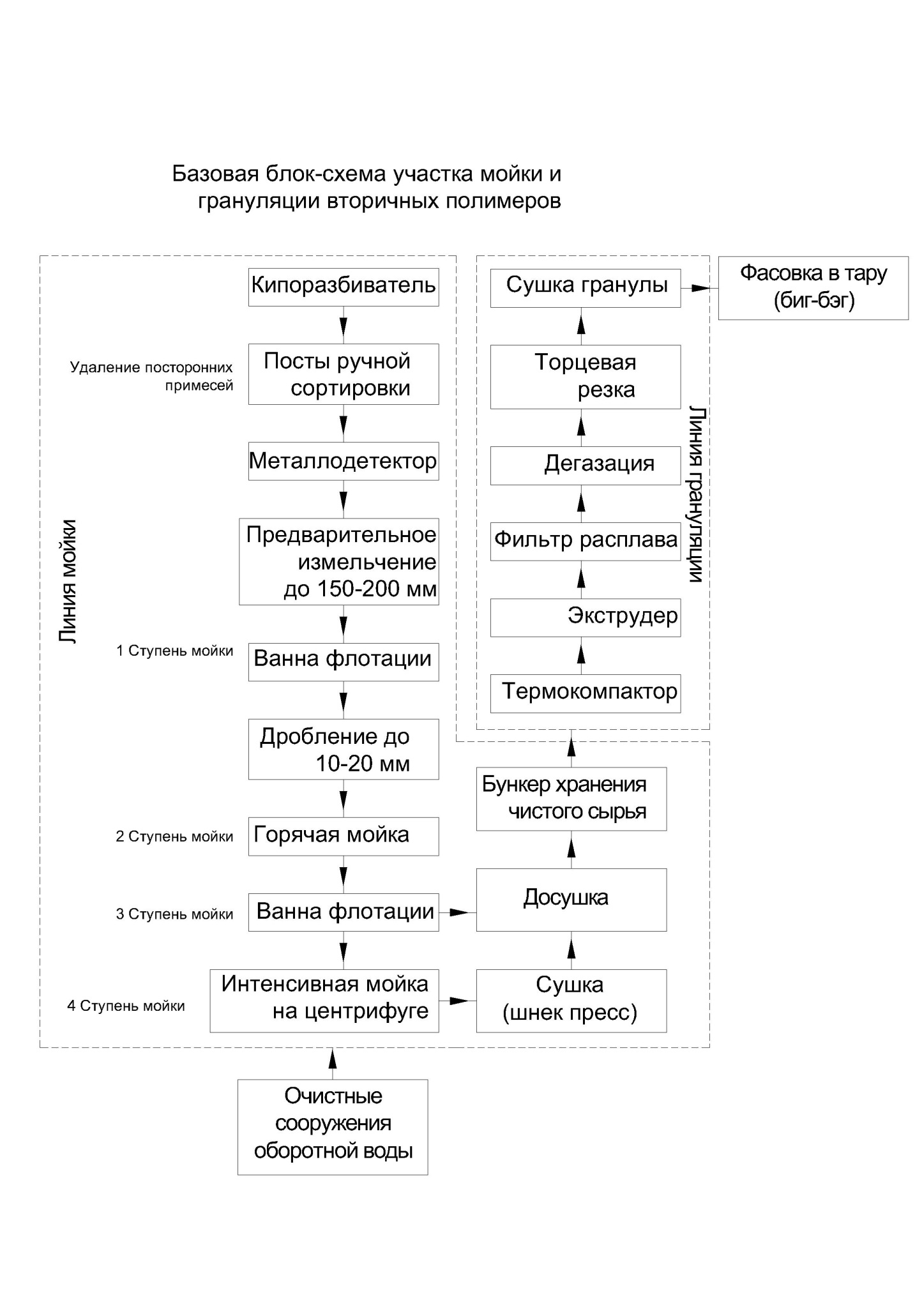 Приложение № 2 к Порядку определения победителя по итогам повторного отбора на выполнение работ по внедрению в Республике Казахстан использования смешанных отходов полимерной (пластмассовой) упаковки в качестве вторичного сырья в рамках внедрения новых технологий сбора и использования смешанных отходов в качестве вторичного сырьяЗаявка на участие в отбореКому ТОО «Оператор РОП»От кого___________________________________________________________(указывается полное наименование потенциального победителя)Сведения о потенциальном победителе, претендующем на участие в отборе: _________________ (указывается полное наименование юридического лица) настоящей заявкой выражает желание принять участие в отборе на выполнение работ по внедрению в Республике Казахстан использования смешанных отходов полимерной (пластмассовой) упаковки в качестве вторичного сырья в рамках внедрения новых технологий сбора и использования смешанных отходов в качестве вторичного сырья в качестве потенциального победителя и выражает согласие осуществить выполнение работ в соответствии с требованиями и условиями, предусмотренными Порядком.  Настоящим также выражается согласие потенциального победителя на расторжение в порядке, установленном Правилами проведения отбора Финансирующей организации, договоров на выполнение работ.Потенциальный победитель подтверждает, что он ознакомлен с Порядком и осведомлен об ответственности за предоставление Финансирующей организации, Отборочной комиссии недостоверных сведений о своей правомочности, квалификации, качественных и иных характеристиках выполняемых работ и соблюдении им авторских и смежных прав.Потенциальный победитель принимает на себя полную ответственность за представление в данной заявке на участие в отборе и прилагаемых к ней документах недостоверных сведений. Потенциальный победитель уведомляет об ознакомлении с условиями внесения потенциальных поставщиков в Перечень ненадежных потенциальных поставщиков (поставщиков) Финансирующей организации.До момента заключения Договора настоящая заявка на участие в отборе вместе с Вашим уведомлением о признании ее выигравшей будет выполнять роль обязательного договора, между нами.____________________________  ___________________/____________/ (Должность, Ф.И.О. руководителя либо его заместителя юридического лица - потенциального победителя и его подпись)  Дата заполнения ____________  М.П. ПоказательЕИПосле очисткиВзвешенные вещества (ВВ)мг/дм3200БПК полнмгО2/дм390ХПК мг/дм3600Наименование показателяПП вторичный (Г) ПП вторичный (Г) ПП вторичный (Г) Наименование показателяЗначениеЗначениеЗначениеНаименование показателяСорт 1Сорт 2Сорт 3ЦветНатуральныйНе регламентируетсяНе регламентируетсяНасыпная плотность, г/см3, не менее0,460,430,41Влажность, %0,50,71,3Показатель текучести расплава, г/10 мин4,0-6,03,0-4,01,0-3,3Степень загрязнения, %, не более5,05,0-10,010,0Количество неметаллических включений, шт/на 200г, не более70,0Не регламентируетсяНе регламентируетсяНаименование Юридический адресФактический адрес и контактные телефоныБанковские реквизиты, а также полное наименование и адрес банка или его филиала, в котором
он обслуживается Ф.И.О. руководителя 